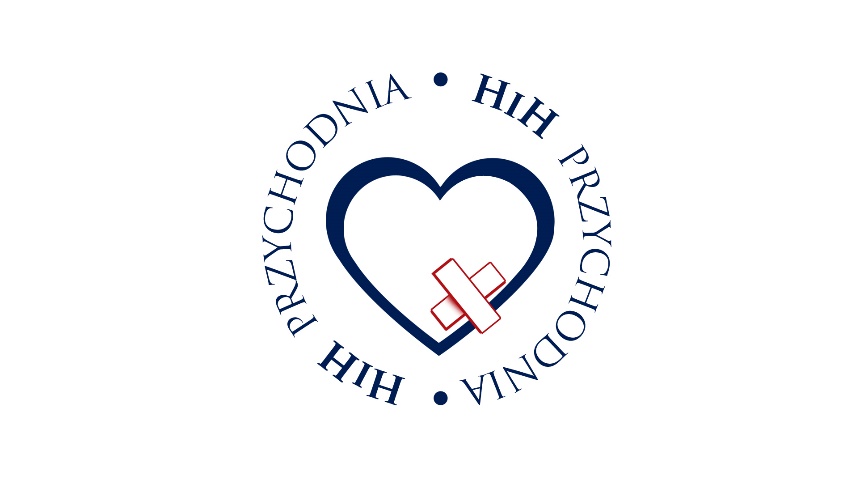             HiH PRZYCHODNIA				„Długosza Business Park” Wrocław				ul. Jana Długosza 48, bud. D, 2 piętro				tel. 71 35-005-35, GSM 609-237-987				e-mail: info@hih.com.plSKIEROWANIE NA BADANIA DO CELÓW SANITARNO-EPIDEMIOLOGICZNYCH................................................			 ........................, dnia .......................(pieczątka zakładu pracy)					    (miejscowość)Pani/Pan ............................................................................................................................                                                               (imię i nazwisko)urodzona/urodzony ............................................................................................................PESEL: .............................................. NIP Pracodawcy: ..................................................Adres zamieszkania:...........................................................................................................która/-y:    ⁭ będzie		⁭ jest zatrudniona/y na stanowisku/-ach:.............................................................................................................................................Zakres czynności, przy wykonywaniu których istnieje możliwość przeniesienia zakażenia na inne osoby (według Rozporządzenia Ministra Zdrowia z dnia 10 lipca 2006 roku w sprawie wykonywania prac, przy których istnieje możliwość przeniesienia zakażenia na inne osoby):....................................................................................................................................................................................................................................................................................................................................................................................................................................................................................................................................................................................							 …….……………………………                                                                                                       (podpis i pieczątka osoby kierującej)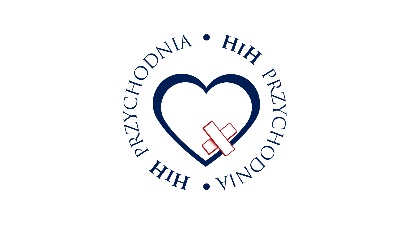 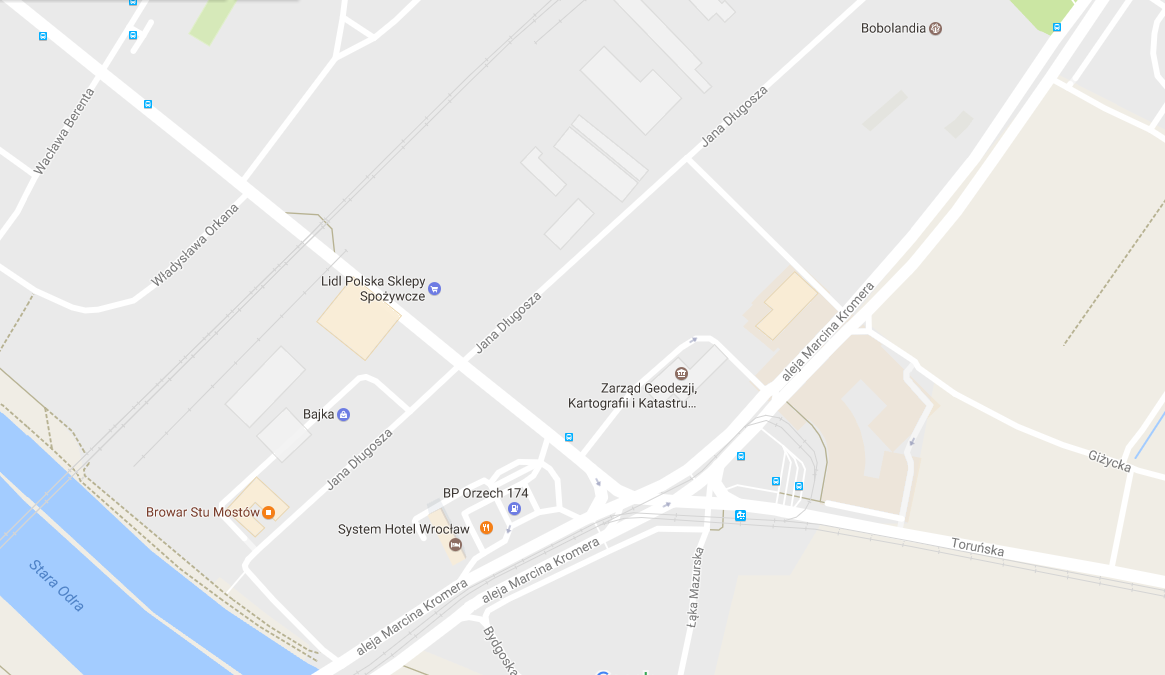 